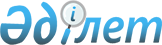 Глубокое аудандық мәслихатының 2021 жылғы 27 желтоқсандағы № 14/2-VII "2022-2024 жылдарға арналған Глубокое аудандық бюджет туралы" шешіміне өзгерістер енгізу туралы
					
			Мерзімі біткен
			
			
		
					Шығыс Қазақстан облысы Глубокое аудандық мәслихатының 2022 жылғы 19 мамырдағы № 20/2-VII шешімі. Қолданылу мерзімінің аяқталуына байланысты тоқтатылды
      Глубокое аудандық мәслихаты ШЕШТІ:
      1. Глубокое аудандық мәслихатының "2022-2024 жылдарға арналған Глубокое аудандық бюджет туралы" 2021 жылғы 27 желтоқсандағы № 14/2-VII шешіміне (Нормативтік құқықтық актілерді мемлекеттік тіркеу тізілімінде № 26245 болып тіркелген) келесі өзгерістер енгізілсін:
      1-тармақ жаңа редакцияда жазылсын:
      "1. 2022-2024 жылдарға арналған Глубокое аудандық бюджеті тиісінше 1, 2 және 3 қосымшаларға сәйкес, оның ішінде 2022 жылға арналған келесі көлемдерде бекітілсін:
      1) кірістер – 8278953,1 мың теңге, оның ішінде:
      салықтық түсімдер – 5666692,3 мың теңге;
      салықтық емес түсімдер – 49733 мың теңге;
      негізгі капиталды сатудан түсетін түсімдер – 38245,6 мың теңге;
      трансферттер түсімі – 2524282,2 мың теңге;
      2) шығындар – 9030347,6 мың теңге;
      3) таза бюджеттік кредиттеу – -7303 мың теңге, оның ішінде:
      бюджеттік кредиттер – 71550 мың теңге;
      бюджеттік кредиттерді өтеу – 78853 мың теңге; 
      4) қаржы активтерімен операциялар бойынша сальдо - 0 мың теңге, оның ішінде:
      қаржы активтерін сатып алу - 0 мың теңге;
      мемлекеттің қаржы активтерін сатудан түсетін түсімдер - 0 мың теңге;
      5) бюджет тапшылығы (профициті) – -744091,5 мың теңге;
      6) бюджет тапшылығын қаржыландыру (профицитін пайдалану) – 744091,5 мың теңге, оның ішінде:
      қарыздар түсімі – 368917 мың теңге;
      қарыздарды өтеу – 78853 мың теңге;
      бюджет қаражатының пайдаланылатын қалдықтары – 454027,5 мың теңге.";
      3-тармақ жаңа редакцияда жазылсын:
      "3. 2022 жылға арналған аудандық бюджетте республикалық бюджеттен нысаналы трансферттер 1938086 мың теңге сомасында көзделсін, оның ішінде:
      ағымдағы нысаналы трансферттер 899684 мың теңге сомасында, оның ішінде Қазақстан Республикасының Ұлттық қорынан нысаналы трансферттер есебінен 495000 мың теңге сомасында;
      дамытуға нысаналы трансферттер 1038402 мың теңге сомасында, оның ішінде Қазақстан Республикасының Ұлттық қорынан нысаналы трансферттер есебінен 800000 мың теңге сомасында.
      2022 жылға арналған аудан бюджетіне республикалық бюджеттен берілетін нысаналы трансферттерді бөлу Глубокое аудандық әкімдігінің қаулысымен айқындалады.";
      6-тармақ жаңа редакцияда жазылсын:
      "6. 2022 жылға арналған аудандық бюджетте мамандарды әлеуметтік қолдау шараларын іске асыруға облыстық бюджеттен нысаналы трансферттер 583216 мың теңге сомасында ескерілсін, оның ішінде:
      ағымдағы нысаналы трансферттер 449904 мың теңге сомасында;
      дамытуға нысаналы трансферттер 133312 мың теңге сомасында.
      2022 жылға арналған аудан бюджетіне облыстық бюджеттен берілетін нысаналы трансферттерді бөлу Глубокое аудандық әкімдігінің қаулысымен айқындалады.";
      8-тармақ жаңа редакцияда жазылсын: 
      "8. 2022 жылға арналған аудандық бюджетте аудандық бюджеттен кенттер мен ауылдық оругтердің бюджеттеріне берілетін нысаналы трансферттер 1327825,5 мың теңге сомасында көзделсін.
      2022 жылға арналған кенттер мен ауылдық округтердің бюджеттеріне аудандық бюджеттен берілетін нысаналы трансферттерді бөлу Глубокое аудандық әкімдігінің қаулысымен айқындалады.";
      9-тармақ жаңа редакцияда жазылсын:
      "9. 2022 жылға арналған ауданның жергілікті атқарушы органының резерві 103232 мың теңге сомасында бекітілсін.";
      1 қосымша осы шешімнің қосымшасына сәйкес жаңа редакцияда жазылсын.
      2. Осы шешім 2022 жылдың 1 қаңтарынан бастап қолданысқа енгізіледі.  2022 жылға арналған Глубокое аудандық бюджеті
					© 2012. Қазақстан Республикасы Әділет министрлігінің «Қазақстан Республикасының Заңнама және құқықтық ақпарат институты» ШЖҚ РМК
				
      Глубокое аудандық мәслихатының  хатшысы 

А. Калигожин
Глубокое 
аудандық мәслихатының 
2022 жылғы 19 мамырдағы 
№ 20/2-VII шешімге қосымшаГлубокое 
аудандық мәслихатының 
2021 жылғы 27 желтоқсандағы 
№ 14/2-VII шешімге 1 қосымша
Санаты
Санаты
Санаты
Санаты
Сомасы, мың теңге
Сыныбы
Сыныбы
Сыныбы
Сомасы, мың теңге
Ішкі сыныбы
Ішкі сыныбы
Сомасы, мың теңге
Атауы
Сомасы, мың теңге
1
2
3
4
5
I. Кірістер
8278953,1
Меншікті кірістер
5754670,9
1
Салықтық түсімдер
5666692,3
01
Табыс салығы
3370155,2
1
Корпоративтік табыс салығы
1222074,1
2
Жеке табыс салығы
2148081,1
03
Әлеуметтiк салық
1597146
1
Әлеуметтік салық
1597146
04
Меншiкке салынатын салықтар
596578,1
1
Мүлiкке салынатын салықтар
582218,1
3
Жер салығы
14360
05
Тауарларға, жұмыстарға және қызметтерге салынатын iшкi салықтар
96430
2
Акциздер
18507
3
Табиғи және басқа да ресурстарды пайдаланғаны үшiн түсетiн түсiмдер
56926
4
Кәсiпкерлiк және кәсiби қызметтi жүргiзгенi үшiн алынатын алымдар
20997
08
Заңдық маңызы бар әрекеттерді жасағаны және (немесе) оған уәкілеттігі бар мемлекеттік органдар немесе лауазымды адамдар құжаттар бергені үшін алынатын міндетті төлемдер
6383
1
Мемлекеттік баж
6383
2
Салықтық емес түсiмдер
49733
01
Мемлекеттік меншіктен түсетін кірістер
9883
5
Мемлекет меншігіндегі мүлікті жалға беруден түсетін кірістер
9750
7
Мемлекеттік бюджеттен берілген кредиттер бойынша сыйақылар
98
9
Мемлекеттік меншіктен түсетін басқа да кірістер
35
06
Басқа да салықтық емес түсiмдер
39850
1
Басқа да салықтық емес түсiмдер
39850
3
Негізгі капиталды сатудан түсетін түсімдер
38245,6
01
Мемлекеттік мекемелерге бекітілген мемлекеттік мүлікті сату
28245,6
1
Мемлекеттік мекемелерге бекітілген мемлекеттік мүлікті сату
28245,6
03
Жердi және материалдық емес активтердi сату
10000
1
Жерді сату
10000
4
Трансферттер түсімі
2524282,2
01
Мемлекеттік мекемелерге бекітілген мемлекеттік мүлікті сату
2980,2
3
Аудандық маңызы бар қалалардың, ауылдардың, кенттердің, ауылдық округтардың бюджеттерінен трансферттер
2980,2
02
Мемлекеттiк басқарудың жоғары тұрған органдарынан түсетiн трансферттер
2521302
2
Облыстық бюджеттен түсетiн трансферттер
2521302
Функционалдық топ
Функционалдық топ
Функционалдық топ
Функционалдық топ
Функционалдық топ
Сомасы, мың теңге
Функционалдық кіші топ
Функционалдық кіші топ
Функционалдық кіші топ
Функционалдық кіші топ
Сомасы, мың теңге
Бағдарлама әкімшісі
Бағдарлама әкімшісі
Бағдарлама әкімшісі
Сомасы, мың теңге
Бағдарлама
Бағдарлама
Сомасы, мың теңге
Атауы
Сомасы, мың теңге
1
2
3
4
5
6
II. Шығындар
9030347,6
01
Жалпы сипаттағы мемлекеттiк көрсетілетін қызметтер
2337647,8
1
Мемлекеттiк басқарудың жалпы функцияларын орындайтын өкiлдi, атқарушы және басқа органдар
640446,7
112
Аудан (облыстық маңызы бар қала) мәслихатының аппараты
42347
001
Аудан (облыстық маңызы бар қала) мәслихатының қызметін қамтамасыз ету жөніндегі қызметтер
42347
122
Аудан (облыстық маңызы бар қала) әкімінің аппараты
598099,7
001
Аудан (облыстық маңызы бар қала) әкімінің қызметін қамтамасыз ету жөніндегі қызметтер
212305,1
003
Мемлекеттік органның күрделі шығыстары
730
113
Төменгі тұрған бюджеттерге берілетін нысаналы ағымдағы трансферттер
385064,6
2
Қаржылық қызмет
48353
452
Ауданның (облыстық маңызы бар қаланың) қаржы бөлімі
48353
001
Ауданның (облыстық маңызы бар қаланың) бюджетін орындау және коммуналдық меншігін басқару саласындағы мемлекеттік саясатты іске асыру жөніндегі қызметтер 
41283
003
Салық салу мақсатында мүлікті бағалауды жүргізу
3790
010
Жекешелендіру, коммуналдық меншікті басқару, жекешелендіруден кейінгі қызмет және осыған байланысты дауларды реттеу
3280
5
Жоспарлау және статистикалық қызмет
47618,2
453
Ауданның (облыстық маңызы бар қаланың) экономика және бюджеттік жоспарлау бөлімі
47618,2
001
Экономикалық саясатты, мемлекеттік жоспарлау жүйесін қалыптастыру және дамыту саласындағы мемлекеттік саясатты іске асыру жөніндегі қызметтер
47618,2
9
Жалпы сипаттағы өзге де мемлекеттiк қызметтер
1601229,9
454
Ауданның (облыстық маңызы бар қаланың) кәсіпкерлік және ауыл шаруашылығы бөлімі
48050
001
Жергілікті деңгейде кәсіпкерлікті және ауыл шаруашылығын дамыту саласындағы мемлекеттік саясатты іске асыру жөніндегі қызметтер
47246
007
Мемлекеттік органның күрделі шығыстары
804
458
Ауданның (облыстық маңызы бар қаланың) тұрғын үй-коммуналдық шаруашылығы, жолаушылар көлігі және автомобиль жолдары бөлімі
1553179,9
001
Жергілікті деңгейде тұрғын үй-коммуналдық шаруашылығы, жолаушылар көлігі және автомобиль жолдары саласындағы мемлекеттік саясатты іске асыру жөніндегі қызметтер
37221
013
Мемлекеттік органның күрделі шығыстары
104
113
Төменгі тұрған бюджеттерге берілетін нысаналы ағымдағы трансферттер
1515854,9
02
Қорғаныс
88634,6
1
Әскери мұқтаждар
22075,6
122
Аудан (облыстық маңызы бар қала) әкімінің аппараты
22075,6
005
Жалпыға бірдей әскери міндетті атқару шеңберіндегі іс-шаралар
22075,6
2
Төтенше жағдайлар жөнiндегi жұмыстарды ұйымдастыру
66559
122
Аудан (облыстық маңызы бар қала) әкімінің аппараты
66559
006
Аудан (облыстық маңызы бар қала) ауқымындағы төтенше жағдайлардың алдын алу және оларды жою
59500
007
Аудандық (қалалық) ауқымдағы дала өрттерінің, сондай-ақ мемлекеттік өртке қарсы қызмет органдары құрылмаған елдi мекендерде өрттердің алдын алу және оларды сөндіру жөніндегі іс-шаралар
7059
06
Әлеуметтiк көмек және әлеуметтiк қамсыздандыру
817880
1
Әлеуметтiк қамсыздандыру
92246
451
Ауданның (облыстық маңызы бар қаланың) жұмыспен қамту және әлеуметтік бағдарламалар бөлімі
92246
005
Мемлекеттік атаулы әлеуметтік көмек 
92246
2
Әлеуметтiк көмек
571440
451
Ауданның (облыстық маңызы бар қаланың) жұмыспен қамту және әлеуметтік бағдарламалар бөлімі
571440
002
Жұмыспен қамту бағдарламасы
146326
004
Ауылдық жерлерде тұратын денсаулық сақтау, білім беру, әлеуметтік қамтамасыз ету, мәдениет, спорт және ветеринар мамандарына отын сатып алуға Қазақстан Республикасының заңнамасына сәйкес әлеуметтік көмек көрсету
64815
006
Тұрғын үйге көмек көрсету
455
007
Жергілікті өкілетті органдардың шешімі бойынша мұқтаж азаматтардың жекелеген топтарына әлеуметтік көмек
78506
010
Үйден тәрбиеленіп оқытылатын мүгедек балаларды материалдық қамтамасыз ету
7640
014
Мұқтаж азаматтарға үйде әлеуметтiк көмек көрсету
184865
017
Оңалтудың жеке бағдарламасына сәйкес мұқтаж мүгедектердi протездік-ортопедиялық көмек, сурдотехникалық құралдар, тифлотехникалық құралдар, санаторий-курорттық емделу, мiндеттi гигиеналық құралдармен қамтамасыз ету, арнаулы жүрiп-тұру құралдары, қозғалуға қиындығы бар бірінші топтағы мүгедектерге жеке көмекшінің және есту бойынша мүгедектерге қолмен көрсететiн тіл маманының қызметтері мен қамтамасыз ету
29175
023
Жұмыспен қамту орталықтарының қызметін қамтамасыз ету
59658
9
Әлеуметтiк көмек және әлеуметтiк қамтамасыз ету салаларындағы өзге де қызметтер
154194
451
Ауданның (облыстық маңызы бар қаланың) жұмыспен қамту және әлеуметтік бағдарламалар бөлімі
154194
001
Жергілікті деңгейде халық үшін әлеуметтік бағдарламаларды жұмыспен қамтуды қамтамасыз етуді іске асыру саласындағы мемлекеттік саясатты іске асыру жөніндегі қызметтер
65828
011
Жәрдемақыларды және басқа да әлеуметтік төлемдерді есептеу, төлеу мен жеткізу бойынша қызметтерге ақы төлеу
2266
021
Мемлекеттік органның күрделі шығыстары
1619
050
Қазақстан Республикасында мүгедектердің құқықтарын қамтамасыз етуге және өмір сүру сапасын жақсарту
84481
07
Тұрғын үй-коммуналдық шаруашылық
1525208,3
1
Тұрғын үй шаруашылығы
484009,3
458
Ауданның (облыстық маңызы бар қаланың) тұрғын үй-коммуналдық шаруашылығы, жолаушылар көлігі және автомобиль жолдары бөлімі
170000
004
Азаматтардың жекелеген санаттарын тұрғын үймен қамтамасыз ету
170000
472
Ауданның (облыстық маңызы бар қаланың) құрылыс, сәулет және қала құрылысы бөлімі
314009,3
003
Коммуналдық тұрғын үй қорының тұрғын үйін жобалау және (немесе) салу, реконструкциялау
310000
004
Инженерлік-коммуникациялық инфрақұрылымды жобалау, дамыту және (немесе) жайластыру
4009,3
2
Коммуналдық шаруашылық
1040257
458
Ауданның (облыстық маңызы бар қаланың) тұрғын үй-коммуналдық шаруашылығы, жолаушылар көлігі және автомобиль жолдары бөлімі
143435
026
Ауданның (облыстық маңызы бар қаланың) коммуналдық меншігіндегі жылу жүйелерін қолдануды ұйымдастыру
143435
472
Ауданның (облыстық маңызы бар қаланың) құрылыс, сәулет және қала құрылысы бөлімі
896822
058
Елді мекендердегі сумен жабдықтау және су бұру жүйелерін дамыту
896822
3
Елді-мекендерді көркейту
942
458
Ауданның (облыстық маңызы бар қаланың) тұрғын үй-коммуналдық шаруашылығы, жолаушылар көлігі және автомобиль жолдары бөлімі
942
016
Елдi мекендердiң санитариясын қамтамасыз ету
942
08
Мәдениет, спорт, туризм және ақпараттық кеңістiк
723291,1
1
Мәдениет саласындағы қызмет
401267,5
455
Ауданның (облыстық маңызы бар қаланың) мәдениет және тілдерді дамыту бөлімі
401267,5
003
Мәдени-демалыс жұмысын қолдау
401267,5
2
Спорт
47705,7
465
Ауданның (облыстық маңызы бар қаланың) дене шынықтыру және спорт бөлімі
47705,7
001
Жергілікті деңгейде дене шынықтыру және спорт саласындағы мемлекеттік саясатты іске асыру жөніндегі қызметтер
20754,7
006
Аудандық (облыстық маңызы бар қалалық) деңгейде спорттық жарыстар өткiзу
1778
007
Әртүрлi спорт түрлерi бойынша аудан (облыстық маңызы бар қала) құрама командаларының мүшелерiн дайындау және олардың облыстық спорт жарыстарына қатысуы
25173
3
Ақпараттық кеңiстiк
169355,9
455
Ауданның (облыстық маңызы бар қаланың) мәдениет және тілдерді дамыту бөлімі
154046,9
006
Аудандық (қалалық) кiтапханалардың жұмыс iстеуi
138416,9
007
Мемлекеттiк тiлдi және Қазақстан халқының басқа да тiлдерін дамыту
15630
456
Ауданның (облыстық маңызы бар қаланың) ішкі саясат бөлімі
15309
002
Мемлекеттік ақпараттық саясат жүргізу жөніндегі қызметтер
15309
9
Мәдениет, спорт, туризм және ақпараттық кеңiстiктi ұйымдастыру жөнiндегi өзге де қызметтер
104962
455
Ауданның (облыстық маңызы бар қаланың) мәдениет және тілдерді дамыту бөлімі
42165
001
Жергілікті деңгейде тілдерді және мәдениетті дамыту саласындағы мемлекеттік саясатты іске асыру жөніндегі қызметтер
21790
032
Ведомстволық бағыныстағы мемлекеттік мекемелер және ұйымдарының күрделі шығыстары
20375
456
Ауданның (облыстық маңызы бар қаланың) ішкі саясат бөлімі
62797
001
Жергілікті деңгейде ақпарат, мемлекеттілікті нығайту және азаматтардың әлеуметтік сенімділігін қалыптастыру саласында мемлекеттік саясатты іске асыру жөніндегі қызметтер
36878
003
Жастар саясаты саласында іс-шараларды іске асыру
25919
10
Ауыл, су, орман, балық шаруашылығы, ерекше қорғалатын табиғи аумақтар, қоршаған ортаны және жануарлар дүниесін қорғау, жер қатынастары
64524
6
Жер қатынастары
31784
463
Ауданның (облыстық маңызы бар қаланың) жер қатынастары бөлімі
31784
001
Аудан (облыстық маңызы бар қала) аумағында жер қатынастарын реттеу саласындағы мемлекеттік саясатты іске асыру жөніндегі қызметтер
31014
006
Аудандардың, облыстық маңызы бар, аудандық маңызы бар қалалардың, кенттердiң, ауылдардың, ауылдық округтердiң шекарасын белгiлеу кезiнде жүргiзiлетiн жерге орналастыру
770
9
Ауыл, су, орман, балық шаруашылығы, қоршаған ортаны қорғау және жер қатынастары саласындағы басқа да қызметтер
32740
453
Ауданның (облыстық маңызы бар қаланың) экономика және бюджеттік жоспарлау бөлімі
32740
099
Мамандарға әлеуметтік қолдау көрсету жөніндегі шараларды іске асыру
32740
11
Өнеркәсіп, сәулет, қала құрылысы және құрылыс қызметі
35753,2
2
Сәулет, қала құрылысы және құрылыс қызметі
35753,2
472
Ауданның (облыстық маңызы бар қаланың) құрылыс, сәулет және қала құрылысы бөлімі
35753,2
001
Жергілікті деңгейде құрылыс, сәулет және қала құрылысы саласындағы мемлекеттік саясатты іске асыру жөніндегі қызметтер
34919,2
015
Мемлекеттік органның күрделі шығыстары
834
12
Көлiк және коммуникация
420906
1
Автомобиль көлiгi
409902
458
Ауданның (облыстық маңызы бар қаланың) тұрғын үй-коммуналдық шаруашылығы, жолаушылар көлігі және автомобиль жолдары бөлімі
409902
022
Көлік инфрақұрылымын дамыту
26490
023
Автомобиль жолдарының жұмыс істеуін қамтамасыз ету
70968
045
Аудандық маңызы бар автомобиль жолдарын және елді-мекендердің көшелерін күрделі және орташа жөндеу
312444
9
Көлiк және коммуникациялар саласындағы өзге де қызметтер
11004
458
Ауданның (облыстық маңызы бар қаланың) тұрғын үй-коммуналдық шаруашылығы, жолаушылар көлігі және автомобиль жолдары бөлімі
11004
037
Әлеуметтік маңызы бар қалалық (ауылдық), қала маңындағы және ауданішілік қатынастар бойынша жолаушылар тасымалдарын субсидиялау
11004
13
Басқалар
341634
9
Басқалар
341634
452
Ауданның (облыстық маңызы бар қаланың) қаржы бөлімі
103232
012
Ауданның (облыстық маңызы бар қаланың) жергілікті атқарушы органының резерві 
103232
458
Ауданның (облыстық маңызы бар қаланың) тұрғын үй-коммуналдық шаруашылығы, жолаушылар көлігі және автомобиль жолдары бөлімі
238402
064
"Ауыл-Ел бесігі" жобасы шеңберінде ауылдық елді мекендердегі әлеуметтік және инженерлік инфрақұрылымдарды дамыту
238402
14
Борышқа қызмет көрсету
18601
1
Борышқа қызмет көрсету
18601
452
Ауданның (облыстық маңызы бар қаланың) қаржы бөлімі
18601
013
Жергілікті атқарушы органдардың облыстық бюджеттен қарыздар бойынша сыйақылар мен өзге де төлемдерді төлеу бойынша борышына қызмет көрсету
18601
15
Трансферттер
2656267,6
1
Трансферттер
2656267,6
452
Ауданның (облыстық маңызы бар қаланың) қаржы бөлімі
2656267,6
006
Пайдаланылмаған (толық пайдаланылмаған) нысаналы трансферттерді қайтару
192,5
024
Заңнаманы өзгертуге байланысты жоғары тұрған бюджеттің шығындарын өтеуге төменгі тұрған бюджеттен ағымдағы нысаналы трансферттер
2419690
054
Қазақстан Республикасының Ұлттық қорынан берілетін нысаналы трансферт есебінен республикалық бюджеттен бөлінген пайдаланылмаған (түгел пайдаланылмаған) нысаналы трансферттердің сомасын қайтару
0,1
038
Субвенциялар
236385
III. Таза бюджеттік кредиттеу
-7303
Бюджеттік кредиттер
71550
10
Ауыл, су, орман, балық шаруашылығы, ерекше қорғалатын табиғи аумақтар, қоршаған ортаны және жануарлар дүниесін қорғау, жер қатынастары
71550
9
Ауыл, су, орман, балық шаруашылығы, қоршаған ортаны қорғау және жер қатынастары саласындағы басқа да қызметтер
71550
453
Ауданның (облыстық маңызы бар қаланың) экономика және бюджеттік жоспарлау бөлімі
71550
006
Мамандарды әлеуметтік қолдау шараларын іске асыру үшін бюджеттік кредиттер
71550
Бюджеттік кредиттерді өтеу
78853
5
Бюджеттік кредиттерді өтеу
78853
01
Бюджеттік кредиттерді өтеу
78853
1
Мемлекеттік бюджеттен берілген бюджеттік кредиттерді өтеу
78853
IV. Қаржы активтерімен операциялар бойынша сальдо
0
Қаржы активтерін сатып алу
0
Мемлекеттің қаржы активтерін сатудан түсетін түсімдер
0
V. Бюджет тапшылығы (профициті)
-744091,5
VI. Бюджет тапшылығын қаржыландыру (профицитін пайдалану)
744091,5
Қарыздар түсімі
368917
7
Қарыздар түсімі
368917
01
Мемлекеттік ішкі қарыздар
368917
2
Қарыз алу келісім-шарттары
368917
Қарыздарды өтеу
78853
16
Қарыздарды өтеу
78853
1
Қарыздарды өтеу
78853
452
Ауданның (облыстық маңызы бар қаланың) қаржы бөлімі
78853
008
Жергілікті атқарушы органның жоғары тұрған бюджет алдындағы борышын өтеу
78853
8
Бюджет қаражатының пайдаланылатын қалдықтары
454027,5
01
Бюджет қаражаты қалдықтары
454027,5
1
Бюджет қаражатының бос қалдықтары
454027,5